О предоставлении субсидий победителям конкурса социально ориентированных некоммерческих организаций в 2022 году          В соответствии с Бюджетным кодексом Российской Федерации, Федеральным законом от 12.01.1996 г. №7-ФЗ «О некоммерческих организациях», решением Совета депутатов Тербунского муниципального района от 21.12.2021 г. №113 «О Бюджете Тербунского муниципального района Липецкой области на 2022 год и на плановый период 2023 и 2024 годов», постановлением  администрации  Тербунского муниципального района от   18.02.2022 г. №22 «Об утверждении определения объема и предоставления субсидий социально ориентированным некоммерческим организациям из районного бюджета на 2022 год», протоколом конкурсной комиссии по отбору социально значимых проектов некоммерческих организаций для предоставления субсидий из бюджета Тербунского муниципального района от 09.03.2022 г. №1, руководствуясь ст.39 Устава Тербунского муниципального района Липецкой области, администрация Тербунского муниципального района П О С Т А Н О В Л Я Е Т:          1. Предоставить в 2022 году субсидии победителям конкурса по предоставлению субсидий из бюджета Тербунского муниципального района социально ориентированным некоммерческим организациям согласно приложению к настоящему постановлению (Приложение).          2. Отделу финансов администрации Тербунского муниципального района 
обеспечить финансирование расходов по предоставлению субсидий победителям конкурса в рамках реализации Подпрограммы 5  «Поддержка социально ориентированных некоммерческих организаций на территории Тербунского муниципального района» муниципальной программы «Развитие социальной сферы Тербунского муниципального района Липецкой области», утвержденной постановлением администрации Тербунского муниципального района от 01 октября 2013 г. № 115.           3. Отделу организационно-кадровой и правовой работы обеспечить заключение соглашений о предоставлении субсидии социально ориентированным некоммерческим организациям с победителями конкурса.4. Опубликовать настоящее постановление в районной газете «Маяк» и разместить на официальном сайте администрации района.5. Контроль за исполнением настоящего постановления возложить на заместителя главы администрации Шатохину Л.А.Глава администрации района                                                      С.Н.Барабанщиков                                     Тупикина И.В.8(47474) 21067Внесено:Отдел организационно-кадровой и правовойработы                                                                                 И.В.Тупикина                                                                                             _______________Визы: Зам.главы администрации                                                Л.А.Шатохина                                                                                             ________________Отдел финансов                                                                 С.В.Овсянникова                                                                                            _________________Отдел организационно-кадровой и правовой работы                                                                 Н.А.Буркова                                                                                              _________________Список рассылки:Прокуратура районаОтдел организационно-кадровой и правовой работы (2 экз)Отдел финансовОтдел информатизации Редакция газеты «Маяк»Приложение к постановлениюот  г.  №  Победители конкурса по предоставлению субсидий социально ориентированным некоммерческим организациям в 2022 году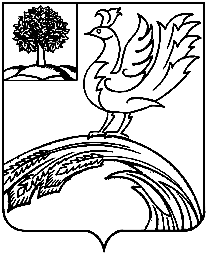 АДМИНИСТРАЦИЯ ТЕРБУНСКОГО МУНИЦИПАЛЬНОГО РАЙОНА ЛИПЕЦКОЙ ОБЛАСТИП О С Т А Н О В Л Е Н И ЕАДМИНИСТРАЦИЯ ТЕРБУНСКОГО МУНИЦИПАЛЬНОГО РАЙОНА ЛИПЕЦКОЙ ОБЛАСТИП О С Т А Н О В Л Е Н И ЕАДМИНИСТРАЦИЯ ТЕРБУНСКОГО МУНИЦИПАЛЬНОГО РАЙОНА ЛИПЕЦКОЙ ОБЛАСТИП О С Т А Н О В Л Е Н И ЕАДМИНИСТРАЦИЯ ТЕРБУНСКОГО МУНИЦИПАЛЬНОГО РАЙОНА ЛИПЕЦКОЙ ОБЛАСТИП О С Т А Н О В Л Е Н И Е14.03.2022 г.с. Тербуныс. Тербуны                    № 35№п/пНаименование организацииНаправлениеНазвание проектаРазмер субсидииРазмер субсидии№п/пНаименование организацииНаправлениеНазвание проектавсегоЗа счет средств местного бюджета1Тербунская районная организация Липецкой областной общественной организации Всероссийского общества инвалидовСоциальная адаптация инвалидовСоциальная поддержка инвалидов, вовлечение их в активную гражданскую, творческую, социальную деятельность50000500002Тербунское районное отделение Всероссийской общественной организации ветеранов(пенсионеров) войны, труда, Вооруженных сил и правоохранительных органовСоциальная адаптация ветеранов войны и труда, престарелых, малоимущих гражданРеабилитация ветеранов войны, труда, пенсионеров, вовлечение их в активную гражданскую, творческую, социальную деятельность50000500003Автономная некоммерческая организация Спортивный Клуб по развитию бокса «Русь»Развитие массовой физической культуры и спорта"Zа бокс!"5000050000